                 Sociedad Geógrafos de Puerto Rico                SEMANA DE LA GEOGRAFIA  2018        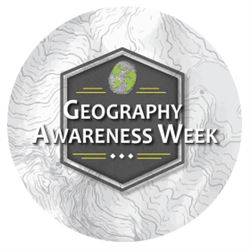 La Sociedad Geógrafos de Puerto Rico (SGPR) es una institución sin fines de lucro que realiza actividades de índole educativas como lo es la Semana de la Geografía. Esta celebración fue establecida por una proclama presidencial hace 25 años, para promover un mayor y mejor balance entre el ambiente y el desarrollo, a través del uso adecuado del espacio geográfico.                                                    Programa de actividades 12 de noviembre: Reunion comité organizador  10:00 am a 12:00 pm. Librería Norberto, Plaza las Americas.13 de noviembre:Lectura Proclama Semana de la Geografía, y exposición histórica de las proclamas hechas por la SGPR. Departamento de Estado, San Juan ,Salon Ramon Power y Giralt, 2:00 pm a 4:00 pm.                                                     14- noviembre: Día Internacional del GIS-. Te reto a estudiar Geografía, Casa abierta, primer piso Edificio. Ramón Emeterio Betances, primer piso UPRRP, 9:00 am a 3:00 pm.Taller sobre el uso de los binoculares para realizar observaciones astronómicas y meteorológicas.  Trivia de Geografía Histórica y Astronomía, demuestra lo que sabes, Edificio. Ramón Emeterio Betances. primer piso UPRRP, 9:00 am a 12:00 pm.15 noviembre:Taller sobre el uso de los binoculares para realizar observaciones astronómicas y meteorológicas.  Trivia de Geografía Histórica y Astronomía, demuestra lo que sabes            Universidad Metropolitana, Cupey, 9:00 am a 12:00 pm. 16 noviembre:Actividad Social.  Salón Auforia, tercer piso, Mall de San Juan, desde las 7:00 pm.Reconocimiento especial a estudiante con mejor promedio en Geografía de Puerto Rico y Métodos Cuantitativos,              Salón Auforia, tercer piso, Mall de San Juan 7:00 pm.. 17- noviembre: Taller sobre el uso de los binoculares para realizar observaciones astronómicas y meteorológicas. Trivia de Geografía Histórica y Astronomía, demuestra lo que sabes.            Centro de Estudios Avanzados de Puerto Rico y el Caribe, 9 00 am a 12:00 pm.18–noviembreTrabajo de campo, identificación y ubicación de monumentos históricos con GPS, y creación de mapa de ubicación utilizando GIS, (CSIG, CTS). Se requiere reservación, (Max. 20 personas) 1:00 pm a 4:00 pm.30-- noviembre Cierre de actividades, Vigesimoquinto Congreso de Geografía. Anfiteatro Muñiz Souffront, Universidad Metropolitana,1399 Avenida Ana G. Méndez, Cupey, PR, 8:00 am a 1:00 pm. Coauspiciadores:Sociedad Geógrafos Profesionales de Puerto RicoDepartamento de Geografía, UPRRPAsociación de Estudiantes de Geografía, UPRRPSociedad Astronómica de Puerto RicoMares SocietyEscuela de Ciencias, Tecnología y Ambiente de la Universidad Metropolitana. Centro de Estudios Avanzados de Puerto Rico y el CaribeDivisión de Zona Costanera, DRNA                                            Reservaciones: 787-906-6865